Требования к оформлению статейКаждая статья предварительно рассматривается на предмет соответствия тематике конференции и названию электронного научного журнала, техническим требованиям, проверяется на наличие заимствований с помощью интернет-сервиса «Антиплагиат». Поиск производится по проиндексированным страницам сети Интернет и коллекции полных текстов статей научной электронной библиотеки Elibrary.ru. Материалы, не соответствующие данным требованиям, к рассмотрению не принимаются.После проверки на антиплагиат, каждая статья отправляется специалисту соответствующего направления для проверки и рецензирования.ОбщиеТекст статьи должен быть набран в текстовом редакторе Microsoft Word для Windows и сохранен в формате doc. Рисунки в форматах jpg, jpeg, а также диаграммы и таблицы, сохраненные как рисунки, представляются в отдельных файлах.Форматирование текста:поля страницы –  (все поля),шрифт – Times New Roman, кегль 15,межстрочный интервал – множитель 1,2 (для всей статьи),абзац обозначается отступом первой строки – .Компоновка текста:на первой строке: УДК. Присвоение статье индекса УДК обязательно. УДК можно найти на сайте: http://teacode.com/online/udc/ или http://www.naukapro.ru/metod.htm;на второй строке: инициалы и фамилия автора(ов) через запятую (выравнивание – по левому краю, размер – 16, ж);на третьей строке: инициалы и фамилия автора(ов) на английском языке через запятую (выравнивание – по левому краю, размер – 15, ж);на следующих строках: фамилия, имя, отчество автора(ов), ученая степень, должность, место работы (учебы), город, страна телефон, E-mail, – на русском и на английском языках (выравнивание – по левому краю, размер – 15)если авторов несколько – вся информация о втором авторе приводится ниже информации о первом и т.д.Примечание: информация о телефоне и E-mail авторов будет удалена из статьи, т.к. нужна только для связи с автором.далее: название статьи (прописные буквы, шрифт жирный, выравнивание – по левому краю, размер – 16);далее: название статьи на английском языке (прописные буквы, шрифт жирный, выравнивание – по левому краю, размер – 15);далее: аннотация (три-пять строк, курсив, выравнивание – по ширине страницы), из аннотации должно быть ясно, в чем состоит новизна представленных результатов;далее: аннотация на английском языке (Annotation);далее: ключевые слова (4-6 слов или словосочетаний, разделенных запятыми; курсив, выравнивание – по ширине страницы);далее: ключевые слова (Keywords) на английском языке;далее: основной материал статьи не менее трех страниц текста (включая таблицы, исключая рисунки и список литературы); 15 шрифт, интервал – множитель 1,2, отступ первой строки , выравнивание – по ширине страницы;далее, после слов "Список литературы": список цитируемой литературы (русскоязычные источники – транслитерацией, выравнивание – по ширине). Оформляется с использованием  ГОСТов: ГОСТ Р 7.05-2008, ГОСТ Р 7.0.100–2018, ГОСТ 7.82 (действующие стандарты библиографической записи можно посмотреть по адресу: http://protect.gost.ru) . Список литературы не должен быть слишком объемным. Объем списка литературы не должен превышать 20% от общего объема статьи. На каждый источник должна быть ссылка в тексте статьи. Объем самоцитирования не должен быть более 20% от общего объема списка использованной литературы.В конце статьи (после списка литературы):на русском языке: © автор (авторы): фамилия инициалы, год
(например: © Ваулина М. Н., 2017); выравнивание – по левому краю, размер – 12.Цитирование и сокращенияВстречающиеся в тексте условные обозначения и сокращения должны быть раскрыты при первом упоминании по тексту.Сноски не допускаются.Все цитируемые источники должны быть обозначены в списке литературы в конце статьи.Упоминание фамилии того или иного исследователя в тексте статьи должно в обязательном порядке сопровождаться ссылкой на соответствующую публикацию этого исследователя.В списке цитируемой литературы не должно быть источников, которые не упоминаются в тексте статьи.В списке цитируемой литературы источники должны располагаться в алфавитном порядке.В тексте статьи номер источника заключается в квадратные (не в круглые) скобки.Рисунки и таблицыДля подготовки рисунков следует использовать графический редактор. Допускается подготовка рисунков в форматах  .jpg, .jpeg. Рисунки размещаются в рамках рабочего поля непосредственно в тексте статьи (без обтекания текстом), исходя из логики изложения. Все рисунки должны сопровождаться подписью и иметь сквозную нумерацию.Таблицы должны располагаться в пределах рабочего поля.Ссылки на статьи, опубликованные в журнале "Информационно-коммуникационные технологии в педагогическом образовании" следует оформлять в соответствии с действующим ГОСТом по образцу:Чеботарева, И. М. Трудности подготовки к ОГЭ по математике и пути их разрешения в сельской школе / И. М. Чеботарева. Текст: электронный // Информационно-коммуникационные технологии в педагогическом образовании: электронный научный журнал. – 2017. – № 01(48) февраль. – URL: http://infed.ru/articles/493/  (дата обращения 01.10.2021).Примечание:по вновь принятому ГОСТу при ссылке на электронные публикации в конце ссылки требуется указывать последнюю дату обращения к цитируемому источнику – т.е. дату, когда цитируемый источник был гарантированно доступен. Дата прописывается в круглых скобках, в формате ЧЧ.ММ.ГГГГ.Пример оформления статьи –  Приложение 1.Приложение 1УДК 373.5.016:514Е. И. Гордиенко, Е. В. ПоздняковаE. I. Gordienko, E. V. PozdnyakovaГордиенко Екатерина Иосифовна, студентка 5 курса ФИМЭ, КГПИ ФГБОУ ВО «КемГУ», г. Новокузнецк, Россия.8-900-900-5555, gorod123@mail.ru (эта инфомация будет убрана из статьи, т.к. нужна только для связи с автором)Позднякова Елена Валерьевна, к. п. н., доцент, КГПИ ФГБОУ ВО «КемГУ», г. Новокузнецк, Россия.8-911-555-4444, pozd21232@yandex.ru (эта инфомация будет убрана из статьи, т.к. нужна только для связи с автором)Gordienko Ekaterina Iosifovna, 5-year student, Kuzbass Humanitarian Pedagogical Institute of Kemerovo State University, Novokuznetsk, Russia.Pozdnyakova Elena Valerievna, candidate of pedagogical Sciences, associate Professor, Kuzbass Humanitarian Pedagogical Institute of Kemerovo State University, Novokuznetsk, Russia.ФОРМИРОВАНИЕ ПОЗНАВАТЕЛЬНЫХ УНИВЕРСАЛЬНЫХ УЧЕБНЫХ ДЕЙСТВИЙ В КУРСЕ ГЕОМЕТРИИ ОСНОВНОЙ ШКОЛЫFORMATION OF UNIVERSAL COGNITIVE ACTIONS IN THE COURSE OF GEOMETRY OF THE BASIC SCHOOLАннотация. Статья посвящена проблеме формирования познавательных универсальных учебных действий школьников в процессе обучения геометрии. Приводятся примеры заданий, направленных на развитие структурных элементов познавательных универсальных учебных действий: на поиск информации, на разрезание. Предлагаются средства контроля и оценки сформированности познавательных универсальных учебных действий при обучении геометрии.Annotation. The article is devoted to the problem of formation of cognitive universal educational actions of schoolchildren in the process of teaching geometry. Examples of assignments aimed at developing the structural elements of cognitive universal learning activities are given: information retrieval, cutting. The means of control and evaluation of the formation of cognitive universal educational activities in the teaching of geometry are proposed.Ключевые слова: универсальные учебные действия, задания на поиск информации, задачи на разрезание, контроль и оценка.Keywords: universal educational activities, tasks for information search, tasks for cutting, monitoring and evaluation.Одно из ключевых положений …….Познавательные универсальные учебные действия направлены на развитие умений результативно мыслить и работать с информацией в современном мире, к ним относятся:общеучебные универсальные действия; логические универсальные действия;действия постановки и решения проблем [1].Познавательные УУД можно формировать с помощью специальной серии заданий. Например, для развития умения поиска, выделения и структурирования необходимой информации (общеучебные УУД), можно предложить следующую серию заданий:Освещение комнаты считается нормальным, если площадь проемов окон составляет не менее 0,2 площади пола. Определите, нормально ли освещение вашего класса, комнаты.От прямоугольного участка АВСD, площадь которого S = , ширина b = 80 м, межой, параллельной основанию, нужно отрезать участок площадью Q = 780 м2. Как это сделать?….Задача 1. Разделить поровну (рис. 1).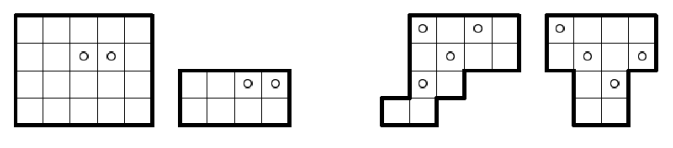 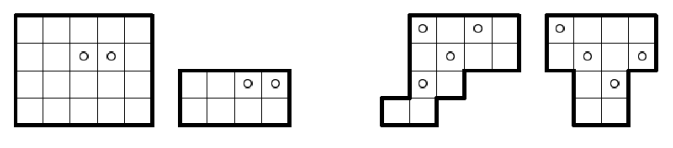 Предлагаются заготовки из бумаги, как на рисунке 1.Особой проблемой в процессе формирования УУД является оценка их сформированности. На основе анализа учебно-методической литературы, мы предлагаем следующие способы контроля и оценки познавательных УУД (табл. 1).Таблица 1Контроль и оценивание УУДСписок литературыАсмолов, А. Г. Формирование универсальных учебных действий в основной школе: от действия к мысли. Система заданий: пособие для учителя [Текст]. / А. Г. Асмолов, Г. В. Бурменская, И. А. Володарская [и др.] : под ред. А. Г. Асмолова. – 2-е изд. – Москва : Просвещение, 2011. – 159 с. : ил. – 18ВК 978-5-09-020588-7.© Гордиенко Е. И., Позднякова Е. В., 2017Структурные элементы УУДСпособы контроля и оцениванияПознавательные универсальные учебные действия (основная школа, 5–9 классы)Познавательные универсальные учебные действия (основная школа, 5–9 классы)1. Умение использовать знаково-символические средства для решения задачТекстовые задачи с практическим содержанием…..